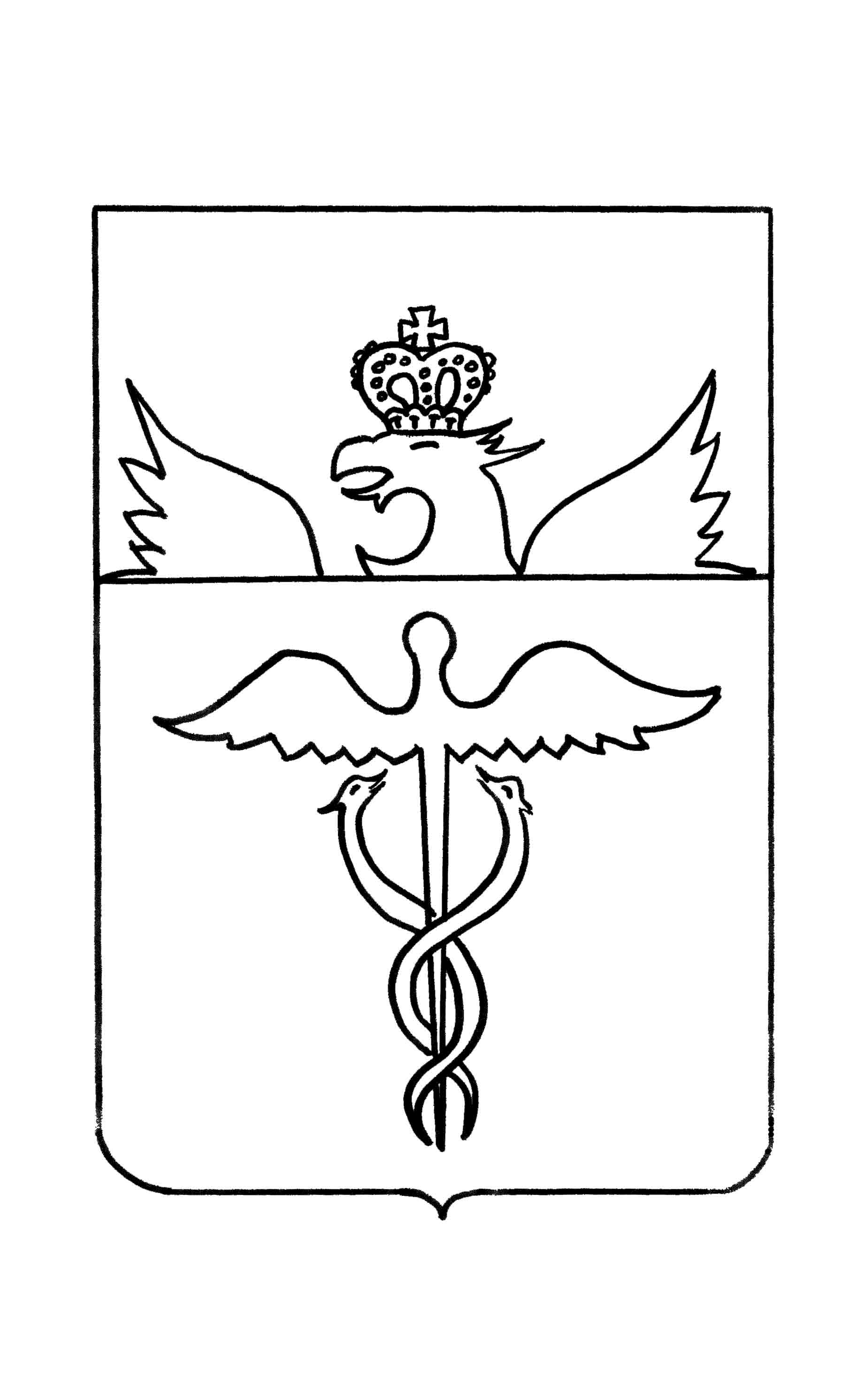 Администрация Чулокского сельского поселенияБутурлиновского муниципального районаВоронежской областиРАСПОРЯЖЕНИЕОт 26.08.2022 г. № 56с.Чулок                                      О создании комиссии по обследованию гидротехнических сооружений В соответствии с Федеральными законами от 06.10.2003 № 131-ФЗ «Об общих принципах организации местного самоуправления в Российской Федерации», от 21.07.1997 № 117-ФЗ «О безопасности гидротехнических сооружений», Постановлением Правительства РФ от 06.11.1998 № 1303 «Об утверждении Положения о декларировании безопасности гидротехнических сооружений», администрация  Чулокского сельского поселения решила:1. Создать комиссию по обследованию гидротехнических сооружений в Чулокском сельском поселении, утвердить ее состав согласно приложению № 1.2. Утвердить Положение о комиссии по обследованию гидротехнических сооружений в  Чулокском сельском поселении согласно приложению № 2.3. Утвердить Список гидротехнических сооружений согласно приложению № 3.4. Настоящее  распоряжение  вступает в силу после его официального обнародования.5. Контроль за выполнением настоящего постановления оставляю за собой.Глава Чулокского сельского поселения                                  А.С.ЕфремовПриложение №1 к распоряжению администрацииЧулокского сельского поселения   №56 от 26.08.2022г.СОСТАВкомиссии  по обследованию гидротехнических сооруженийПриложение № 2 к распоряжению администрацииЧулокского сельского поселения  № 56 от 26.08. 2022гПОЛОЖЕНИЕо  комиссии по обследованию гидротехнических сооружений натерритории  Чулокского сельского поселенияБутурлиновского муниципального района Воронежской области  Российской Федерации1. Общие положения1.1. Настоящее Положение устанавливает организацию и порядок деятельности комиссии по обследованию гидротехнических сооружений (далее – ГТС) на территории Чулокского сельского поселения.1.2. Комиссия по обследованию ГТС на территории Чулокского сельского поселения (далее - комиссия) является временно действующим органом, и создается на период обследования ГТС, находящихся в муниципальной собственности. Комиссия в своей деятельности руководствуется Конституцией Российской Федерации, федеральными конституционными законами, федеральным законом, иными правовыми актами Российской Федерации, правовыми актами Воронежской области и настоящим положением.1.3. В состав Комиссии по должности входят:1.3.1. Глава Чулокского сельского поселения – председатель комиссии.1.3.2. Ведущий специалист администрации Чулокского сельского поселения .1.3.3. Начальник отдела ГО и ЧС администрации Бутурлиновского муниципального района.1.3.4. Инспектор по вопросам землепользования администрации Чулокского сельского поселения.1.3.5. Депутат Совета народных депутатов Чулокского сельского поселения.2. Основные задачи Комиссии2.1. Организация и осуществление обследования ГТС в Чулокском сельском поселении.2.2.  Выявление опасных изменений в процессах, происходящих в системе ГТС.2.3. Выявление отклонений от проектных решений, повреждений, дефектов и изменений физико-механических свойств материалов, которые могут послужить причиной аварии ГТС.2.4. Анализ и оценка достаточности принятых (или принимаемых) мер по предупреждению аварийных ситуаций на ГТС.2.5. Определение возможного нанесения ущерба при аварии на гидротехническом сооружении.3. Комиссия имеет право:3.1. Проводить обследование ГТС на территории Чулокского сельского поселения.3.2. Давать заключения и составлять акты обследования ГТС на территории Чулокского сельского поселения.3.3. При необходимости взаимодействовать с федеральными органами государственной власти, органами государственной власти Воронежской области.3.4. Запрашивать в установленном порядке необходимую информацию по вопросам, относящимся к компетенции комиссии.4. Обязанности комиссии:4.1. Члены комиссии обязаны проводить  обследование ГТС путем выезда на место расположения данного объекта.4.2. Результаты обследования  комиссией направляются в Управление экологии и природных ресурсов Воронежской областиПриложение № 3 к распоряжению администрацииЧулокского сельского поселения  № 56 от 26.08. 2022гСписок обследованиягидротехнических сооруженийГлава Чулокского сельского поселенияЕфремов Андрей СергеевичВедущий специалист администрации Чулокского сельского поселенияЛепехина Ирина МихайловнаНачальник отдела ГО и ЧС администрации Бутурлиновского муниципального районаЦыбулин Сергей ИвановичИнспектор по вопросам землепользования администрации Чулокского сельского поселенияХрапова Анна ЮрьевнаДепутат Совета народных депутатов Чулокского сельского поселенияСеменченко Анатолий Евгеньевич№ п/пАдрес1 Между ул.Рабочая и ул.Советская с.Чулок Бутурлиновского района Воронежской области, кадастровый номер 36:05:0000000:662